JH.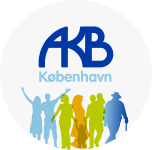 Referat			Boligselskabet AKB, København	Afdeling 1023, Guldberg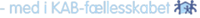 Referat af AB-MødeTID:		Torsdag den 8. juni 2023STED:		Beboerlokalet i Guldberg afdelingDELTAGERE:	Bjarke A. Jensen	(BAJ)	Afdelingsbestyrelsen 		Adil Ramy 		(AR)            Afdelingsbestyrelsen   	Referent	Sune Maglegård 	(SM)	Afdelingsbestyrelsen 			Duddie Staack	(DS)	Afdelingsbestyrelsen 		Christina Rosenkvist	(CR)	Afdelingsbestyrelsen	Yussef Rachdi	(YR)	Suppleant	                		Jesper Harrsen	(JH)	AKB, Ejendomsleder		Martin Christensen	(MC)            Ejendomsmester                                       Thomas Pakka Reich     (TPR)          Servicemedarbejder	Deltog ikke Liste over forkortelser	(VM)		Varmemester		(SM)		Servicemedarbejder		(EL)		Ejendomsleder					(EK)		Ejendomskontor (ADM)		AdministrationDAGSORDEN:PunktBeskrivelseHvem1.Godkendelse af forrige referat.Alle2.Meddelelser fra varmemesterMC3.Meddelelser fra ejendomslederJH4.Meddelelser fra bestyrelsenBD5.EVT.Alle 6.Næste møderAlle Ad. 1Godkendelse af forrige referat.Referat fra afdelingsmødet 16. maj 2023, er godkendt.Sune blev til aftenens møde (8. juni) valgt som referent. Ad. 2Meddelelser fra ejendomsmester Bea træ har gennemgået alle havetrapper og stolper m.m., der var angrebet af svamp og råd. Runde 2 (Stalddørsgreb til havelågerne) opstartes 9.6.2023. Rekvisition er sendt til Bea træ. Stolpehætterne v/havelåge og øverst på havetrappen udskiftes. Der købes 4 stk. nye stolpehatte pr. have. Pris pr. stk. ca. 30 kr.Willis skadedyrsforsikring er benyttet i forbindelse med bekæmpelse af sølvfisk i Fensmarkgade og fungerede fint. Er anmeldt og udført hos lejeren. Ny bagtrappedør monteret i opgang 17, gården (Ved børnehavens udgang til gården) 3 x trappe gulvbelægning er udskiftet af Franks Gulvservice i følgende opgange: 46 - køkkentrappen, 92 - køkkentrappen, 4 - hovedtrappen. Vordingborg Køkken og HTH Køkken har leveret og monteret 7 stk. køkkener i første halvår af 2023.Cykel razzia forår/sommer 2023 er overstået / udført uge 24.Tilbud på reparation af havegrill / ny flisebelægning mellem legeplads og boldbur leveret til bestyrelsen. Ikke udført. Afventer beslutning herom.  Tilbud på maling af gårdtoilettet, Guldbergs plads 2-4 kælderen leveret til bestyrelsen, som ikke accepterede det. Formand Bjarke indkøber maling og udfører opgaven.2 kasser bioposer er leveret ved bytteskabet på vaskeriet som forsøgsordning.Materiale til vedligehold af borde-bænke og legehustage, er bestilt til levering hos maleren.AKB-personalet udfører vedligeholdelsen, når der er tid mellem de øvrige arbejdsopgaver i gården. Der hentes tilbud fra Dansk Brand Teknik, som prissætter ABC brandsluknings udstyr / skab til gården, som kan benyttes 24-7-365. Alle hækkene er klippet slut i uge 24. første gang. Ad. 3Meddelelser fra ejendomsleder. (08/06-2023) (JH)PersonaleLene er flyttet fra afd. Tagensvej til afd. Guldbergs have. Der er ansat en fuldtidsvikar servicemedarbejder på tværs af afdeling 1021, 1025 og 1067 hen over sommeren. Vi søger to nye varmemestre til Titanparken og Tagensvej. Stillingen har være slået op. ØkonomiBudgetforslag for 2024 blev gennemgået og fremlagt for bestyrelsen. Bestyrelsens kommentarer blev hørt og skal indarbejdes i et mere endeligt udkast, som skal gennemgås på bestyrelsesmødet i august og fremlægges for beboerne til afdelingsmødet i september. Ejendommens energiforbrug (maj. med)Varme:                        Budget          75,868     mwh                                     Kor. Budget  72,868                Forbrugt        67,960                   Vand:                                     Budget          961,53     m3                    Forbrugt        914,53                           Status på altanprojektet maj 2023Der har været en ny spørgerunde på hvem der ønsker altaner, som blev afsluttet i udgangen af maj. Resultatet er, at 80 lejemål ønsker altan enten til gaden og gården. Beboerlisten er sendt til altanfirmaet Altan.dk, som opstarter projekteringen og ansøgningsprocessen i kommunen. Herfra går der ca. 6-12 mdr. før projektet opstartes.Ad. 4Meddelelser fra bestyrelsen. InternetBjarke har kigget på nye løsninger til fibernet og har fundet en løsning hos Fiberby. Information, priser/økonomi og forslag sættes på dagsordenen til næste afdelingsmøde i september.DiverseFormanden deltager i AKB repræsentantskabsmøde lørdag den 10. juni 2023 og Folkemødet på Bornholm d. 17. juni 2023. Det gamle bestyrelseslokaleBestyrelsen drøftede forskellige anvendelsesmuligheder for det gamle bestyrelseslokale nu hvor det ikke kan blive beboerhotel. Et af forslagene var et fitnessrum. Det blev besluttet at summe videre over det og eventuelt komme med et forslag til afdelingsmødet i september. Renovering af borde og bænkeBænke, borde og legehuse i gården bliver slebet og malet. De flytbare bænke og legehustagene forbliver røde, de faste bænke forbliver grønne.Opdatering af gårdtoiletToilettet skal males. Formanden indkøber maling og udfører arbejdet. Det er stadig muligt at melde sig til at være bruger af gårdtoilettet på latrinebanden@gmail.comSommerfest fejring af afdelingens 100 år.Afdelingen har modtaget en bronze plade og en check på 5000 kr. til et socialt arrangement, der markerer at ejendommen er fyldt 100 år. Der vil i den anledning blive arrangeret en gårdfest efter børnenes skolestart til august. Mere information herom følger senereSolsenge i gårdenDer indkøbes 2-3 solsenge til fælles afbenyttelse i gården.HjørnetDer skal indkøbes nye stole til festlokalet. Bjarke indhenter tilbud og indkøber dem på Hjørnets budget.Ad. 5EVT.De 3 kandidater der er på valg, genopstiller på afdelingsmødet den 7. september 2023Inden mødets afslutning takkede formanden for et godt første halvår og for det gode og engagerede samarbejde i bestyrelsen, administrationen og driften. .Ad. 6